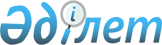 О внесении изменений и дополнения в приказ Министра государственных доходов Республики Казахстан от 28 октября 2001 года N 1466 "Об утверждении форм уведомлений органов налоговой службы по исполнению налогового обязательства", зарегистрированный за N 1696
					
			Утративший силу
			
			
		
					Приказ Председателя Налогового комитета Министерства финансов Республики Казахстан от 16 июня 2004 года N 300. Зарегистрирован в Министерстве юстиции Республики Казахстан 2 июля 2004 года N 2926. Утратил силу - приказом Председателя Налогового комитета МФ РК от 23 декабря 2004 года N 660 (V043362)(вступает в силу со дня гос.регистрации и распространяется на правоотношения, возникшие с 1 января 2005 года)



      В соответствии со 
 статьей 31 
 Кодекса Республики Казахстан "О налогах и других обязательных платежах в бюджет" (Налоговый кодекс) ПРИКАЗЫВАЮ:




      1. Внести в 
 приказ 
 Министра государственных доходов Республики Казахстан от 28 октября 2001 года N 1466 "Об утверждении форм уведомлений органов налоговой службы по исполнению налогового обязательства" (зарегистрированный в Реестре государственной регистрации нормативных правовых актов 13 декабря 2001 года за N 1696, опубликованный в Бюллетене нормативных правовых актов центральных исполнительных и иных государственных органов Республики Казахстан в марте 2002 года N 11), следующие изменения и дополнение:



      подпункт 3) пункта 1 исключить;



      форму уведомления о сумме налогов и других обязательных платежей в бюджет, исчисленных налоговым органом, указанную в подпункте 1) пункта 1 указанного приказа изложить в новой редакции согласно приложению к настоящему приказу; 



      в форме уведомления о принимаемых мерах принудительного взыскания налоговой задолженности, указанной в подпункте 5) пункта 1 указанного приказа:



      в строке 5) слова "дополнительной эмиссии", заменить словом "объявленных"; 



      в форме уведомления об обращении взыскания на деньги на банковских счетах дебиторов, указанной в подпункте 6) пункта 1 указанного приказа:



      в строке "Уведомление получил" после аббревиатуры "Ф.И.О." дополнить словами "наименование дебитора";



      в строке "Уведомление отправлено налогоплательщику" слово "налогоплательщику" заменить словами "дебитору налогоплательщика". 




      2. Настоящий приказ вступает в силу со дня государственной регистрации.


      Председатель 



      Приложение к               



приказу Председателя Налогового     



комитета Министерства финансов       



Республика Казахстан от 16.06.2004 N 300 



"О внесении изменений и дополнения в   



приказ Министра государственных доходов 



Республика Казахстан от 28 октября    



2001 года N 1466 "Об утверждении форм 



уведомлений органов налоговой службы по 



исполнению налогового обязательства"



   



Утверждено приказом Министра      



государственных доходов Республики    



Казахстан от 28 октября 2001 года N 1466 



"Об утверждении форм уведомлений органов 



налоговой службы по исполнению      



налогового обязательства"       


                      Уведомление




      о сумме налогов и других обязательных платежей




         в бюджет, исчисленных налоговым органом



"____" __________ 200__ год                        N ______


      В соответствии со 
 статьями 30 
, 
 31 Кодекса 
 Республики 



Казахстан "О налогах и других обязательных платежах в бюджет" 



(Налоговый кодекс) Налоговый комитет по



_______________________________________________________________



                   (область, город, район)


уведомляет Вас_________________________________________________



_______________________________________________________________



           (фамилия, имя, отчество или полное наименование 



                  налогоплательщика, РНН, адрес)


о необходимости уплаты следующих налогов и других обязательных 



платежей в бюджет:


                                                         тенге



______________________________________________________________



Виды налогов и   |Код бюд-|Сумма   |Недоимка (-)|Пени|Итого 



других обязатель-|жетной  |налога  | переплата  |    |к уплате



ных платежей     |класси- |за теку-|(+) прошлых |    |



в бюджет         |фикации |щий год |лет         |    |



_________________|________|________|____________|____|________


за ___________________________________________________________



                     (налоговый период)


В срок до "____" ____________ 200 __ год


в Налоговый комитет по________________________________________



                            (область, город, район)


РНН __________________________________________________________



                       (налогового органа)


на счет N______________ в ____________________________________



                             (Управление Казначейства, БИК)


      В случае неуплаты данной суммы в срок, указанный в настоящем уведомлении, начисляется пеня в размере, установленной 
 статьей 46 
 Налогового кодекса.



      В случае неуплаты исчисленных сумм налогов и других обязательных платежей в бюджет, в срок, указанный настоящим уведомлением, будет рассмотрен вопрос о привлечении к административной ответственности в соответствии с Кодексом Республики Казахстан об административных правонарушениях.



      В соответствии со 
 статьей 566 
 Налогового кодекса налогоплательщик имеет право обжаловать действия (бездействие) должностных лиц органов налоговой службы вышестоящему органу налоговой службы или в суд.


Председатель Налогового комитета ____________________________



                                 (Ф.И.О., подпись, печать)


Уведомление получил _________________________________________



                    (Ф.И.О. налогоплательщика, подпись, дата)


Уведомление вручено налогоплательщику _______________________



_____________________________________________________________



  (Ф.И.О. должностного лица налогового органа, подпись, дата)


Уведомление отправлено налогоплательщику ____________________



_____________________________________________________________



    (подтверждающий документ о факте отправки и получения)


_____________________________________________________________

					© 2012. РГП на ПХВ «Институт законодательства и правовой информации Республики Казахстан» Министерства юстиции Республики Казахстан
				